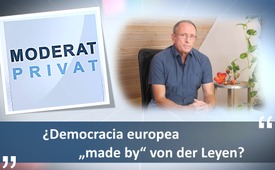 ¿Democracia europea "made by" von der Leyen?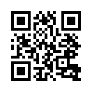 A los políticos y a los medios de comunicación les gusta señalar con el dedo a los países en los que supuestamente la democracia está en peligro. Pero, ¿qué pasa con la comprensión de la democracia de, por ejemplo, la Sra. von der Leyen?Queridos amigos de noticias sin censura, soy Martin de la hermosa Baviera.
¿Siente a veces que apenas puede soportar el "galimatías" de la democracia en nuestro país? Al menos así lo sentí hace poco -el 24 de septiembre de 2022- cuando leí un artículo sobre las declaraciones de la Presidenta de la Comisión Europea, Ursula von der Leyen. Preguntada por las próximas elecciones en Italia y la posibilidad de una victoria electoral de partidos cuanto menos críticos con Europa, dijo que la UE tiene "instrumentos" para responder a los países que se alejan de la "dirección correcta", como Hungría y Polonia.
Me pregunto, ¿quién determina esta "dirección correcta"? ¿Es la Sra. von der Leyen, de entre todas las personas, quien no llegó a su actual cargo por la voluntad del pueblo, sino que fue elevada a este puesto por los jefes de Estados y de Gobiernos de los Estados miembros?

Es significativo que haya sido invitada a las conferencias de Bilderberg antes de asumir el cargo y que también mantenga estrechos contactos con Klaus Schwab y el Organización Mundial de la Salud. Los miembros de los Bilderberg son las personalidades más poderosas e influyentes del mundo. Un grupo elitista que forma un gobierno mundial casi secreto y que asciende a los más altos cargos a aquellos que se prestan a su voluntad.
  
  

  
Así, deben seguir una agenda que tiene muy poco que ver con los intereses de los pueblos y menos aún con los valores democráticos fundamentales. Si un país o el pueblo, a través de su voto, no están de acuerdo con la agenda de los Bilderbergers y el Organización Mundial de la Salud, por supuesto son tachados de "antidemocráticos" y sancionados por la UE. Así es como funciona: Polonia y Hungría son ejemplos maravillosos.
 
Por ello, el ex ministro del Interior italiano y jefe de la Lega de derecha, Matteo Salvini, considera que las amenazas de von der Leyen son arrogantes, entrometidas y presuntuosas. ¡Así que me siento de la misma manera! ...Tengo curiosidad por ver qué "instrumentos" quiere utilizar la UE ahora que la alianza de derechas ha ganado las elecciones; seguiremos observando.

Y como muy bien dijo recientemente el parlamentario de la UE Martin Sonneborn:
"No debemos dejar Europa en manos de los Leyen (laicos)".de mwiFuentes:Declaración de Ursula von der Leyen:
https://www.msn.com/de-de/nachrichten/politik/von-der-leyen-warnt-dass-es-instrumente-gegen-regierungen-gibt-die-von-der-richtigen-richtung-abweichen/ar-AA129MnR?ocid=msedgntp&cvid=4034a20df9574c8b985271182903dd29
Las elecciones europeas:
https://www.gmx.net/magazine/politik/wirbel-aeusserung-leyens-italien-wahl-37321298
https://www.bpb.de/kurz-knapp/lexika/das-europalexikon/309449/spitzenkandidaten-bei-europawahlen/
Conferencia de Bilderberg:
Zitat Sonneborn:
https://philosophia-perennis.com/2022/09/15/frau-von-der-leyen-unfaehig-ein-bisschen-kriminell-und-beeindruckend-moralfrei/Esto también podría interesarle:---Kla.TV – Las otras noticias ... libre – independiente – no censurada ...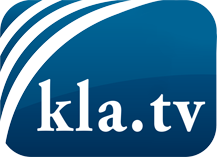 lo que los medios de comunicación no deberían omitir ...poco escuchado – del pueblo para el pueblo ...cada viernes emisiones a las 19:45 horas en www.kla.tv/es¡Vale la pena seguir adelante!Para obtener una suscripción gratuita con noticias mensuales
por correo electrónico, suscríbase a: www.kla.tv/abo-esAviso de seguridad:Lamentablemente, las voces discrepantes siguen siendo censuradas y reprimidas. Mientras no informemos según los intereses e ideologías de la prensa del sistema, debemos esperar siempre que se busquen pretextos para bloquear o perjudicar a Kla.TV.Por lo tanto, ¡conéctese hoy con independencia de Internet!
Haga clic aquí: www.kla.tv/vernetzung&lang=esLicencia:    Licencia Creative Commons con atribución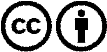 ¡Se desea la distribución y reprocesamiento con atribución! Sin embargo, el material no puede presentarse fuera de contexto.
Con las instituciones financiadas con dinero público está prohibido el uso sin consulta.Las infracciones pueden ser perseguidas.